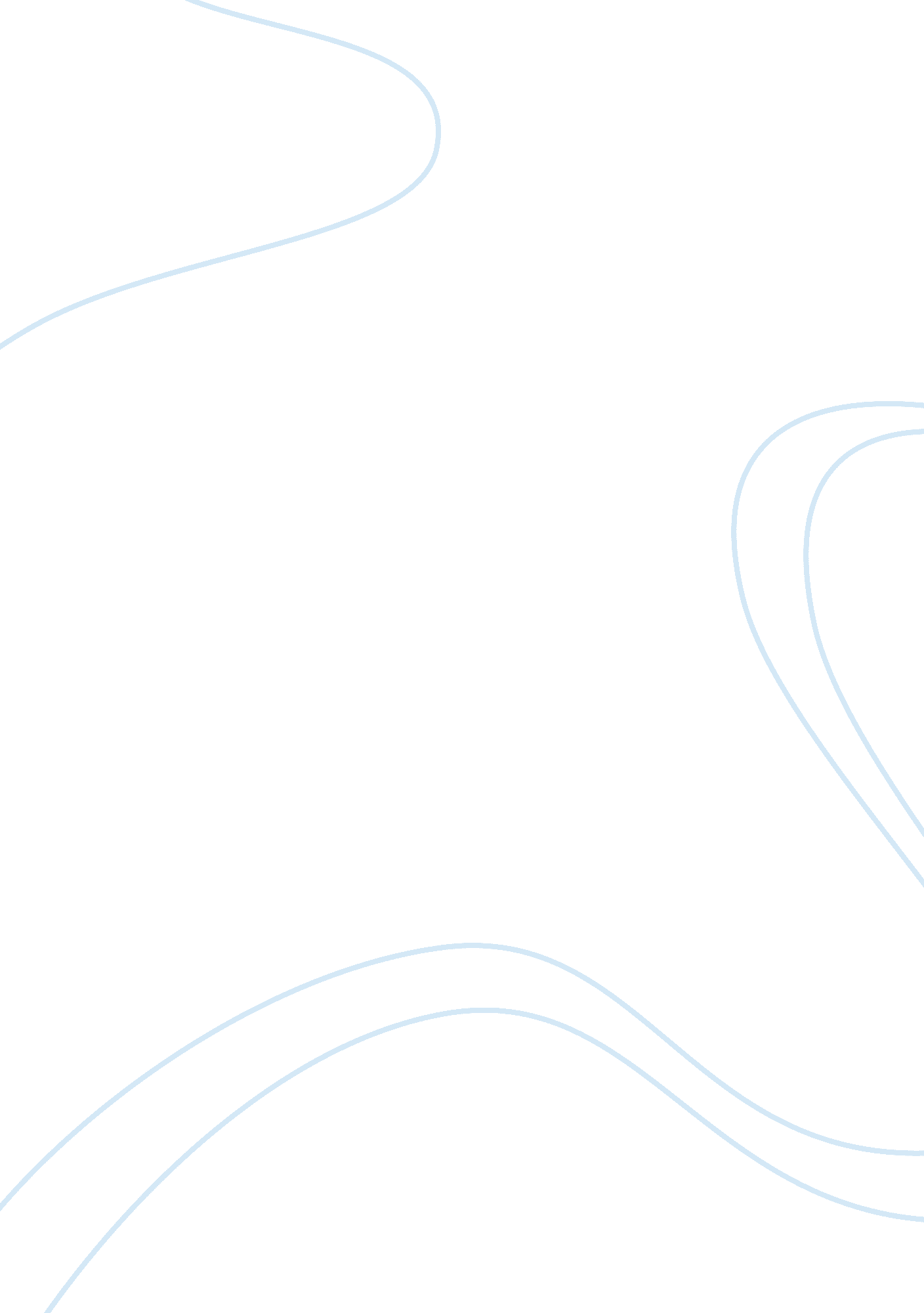 The nehru planetarium essay sampleHealth & Medicine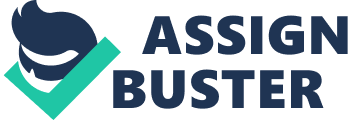 The Nehru Planetarium in New Delhi is situated in the green surroundings of the Teen Murti House, earlier the official residence of India’s first Prime Minister, Jawaharlal Nehru and now a museum in his memory. Conscious of the fact that an understanding of the spirit and method of science was crucial for children to become responsible citizens, Nehru liked every opportunity to be provided to them in this endeavor. In 1964, the Jawaharlal Nehru Memorial Fund was set up to promote his ideas and subsequently it undertook to build the Nehru Planetarium with its primary aim being the promotion of astronomy education. Nehru Planetarium is now a wing of the Nehru Memorial Museum and Library. The Planetarium has been constantly improvising and innovating programmes for its visitors. The strength of the planetarium lies in its live interactions and programs for visitors, students and amateur astronomers. The Planetarium is always active with programs for school and college students and for amateur astronomers. Through out the year, there are a number of workshops or observing activities. There are also Astronomy Quiz and Art competitions in the months of February and August. The planetarium infrastructure and projection equipment has very recently been upgraded with the upgradation process being undertaken as a turn key project by the National Council of Science Museums, Kolkata. The regular programmes of the Planetarium include public shows at 11: 30 AM (English), 1: 30 PM (Hindi), 3: 00 PM (English) and 4: 00 PM (Hindi). The topics included in these programmes are continuously updated. At present, the program – Chandra A stellar Life is available for public viewing at the planetarium. Watch out for programs on Light Pollution and Multiwavelength Astronomy, which are the planned new programs in the near future. WINTER CARNIVAL The Annual Winter Carnival was held on Sunday, the 19th December. The campus of the school, on this pleasantly warm winter’s day pulsated with lively music and enthusiastic crowds. The exciting jamboree of stalls included a number of game stalls. There were also a rich variety savory food items being offered. In addition, there were stalls selling colourful cloth material, dazzling jewellery, attractive school bags, hi-tech electronic tees, interesting educational books and stationary items etc. The stall put up by the Art Department of the school, showcasing the artistic & creative abilities of students through a variety of paintings and other eco-friendly products, was indeed a crowd-puller. At the same time, the Interact Club stall focusing on AID Awareness tried to sensitize people towards the issue by organizing a poster making competition focusing on the theme ‘ Do something & make a difference to prevent AIDS & HIV’. The Club also handed over ‘ functional denim garments’ collected from staff and students to Denim Club of India, an NGO working with HIV affected people. The galore of activities also included a Baby Show sponsored by Olemessa Oils, the melodious Antakshri organized by the PTA and the exciting ‘ Bingo’ by the School’s Alumni. In addition, the mind-blowing music by Sigma, the school band and the melodious performances by the school choir mesmerized the audience. The professional dance troupe, ‘ Rudra’ headed by Mr. Amit Haldar, with their performances in the popular ‘ Hip Hop’ and ‘ Contemporary’ styles of dancing, enthralled the audience. A variety of rides – the giant wheel and the Columbus etc. kept the visitors spirits soaring high. There were wonderful gifts to be won in the Raffle as well On the occasion, Mr. L. R. Channa, Vice President, CES and Chairman BBPS, Pitampura along with the Principal, Mr. L. V. Sehgal released the Souvenir 2010. Principals of different branches of Bal Bharati Public School too graced the occasion. A DAY WITHOUT MACHINEs Since the beginning of civilization man has been making things for his use, like tools etc. As the civilization progressed, man’s effort also increased to make various gadgets. How ever, the speed of making various gadgets got increased The fastest in 20 century in European countries. The present time are basically the times of machines. Everything from a tiny needle to highly advance space technology is done through numberless and complex machinery. It wouldn’t be out of place to mention that life today is zero if machines i. e. gadgets are taken out of it for a moment. Ironically, modern gadgets have made us slaves to machines. From doing kitchen to higher ones in industrial units all depends on machines. This all has made the modern man a slave to these gadgets. Consequently, human health has deteriorated to a larger extent. All know that physical labor is very necessary for good health. Perspiration due to physical health helps a lot to maintain the human body perfectly tuned. But the dependence on various gadgets have increased various diseases. The new generation is growing physically weak and suffers strong diseases unheard of in the past. Incidentally the more we become dependent on machine, the weaker we become. Our forefathers used to walk miles and miles but today we need a vehicle to cover a few 100 meters. Thus aspect of human life has made man fully prone to moral the deterioration. Therefore, today man has become a machine – emotionless and devoid of mercy, pity, peace etc 
Modern Gadgets have made us slaves to machines 
Modern gadgets have made us complete slaves to machines. There is no work which cannot be done without the assistance of machines. There is not a single area of human activity where machines don’t have to be used. No one can deny the fact that gadgets have not only simplified our lives but also made them more comfortable and luxurious. 